Zastupitelstvo obce Dolní LažanyVÝPIS USNESENÍ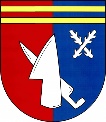 	z jednání Zastupitelstva obce Dolní Lažany		č. j. 2/2019 konaného dne 4. 3. 2019Zastupitelstvo obceschválilo:		E.ON Distribuce, a.s.: uzavření Smlouvy o zřízení věcného břemene na pozemku parcelní číslo 123/6.Pronájem obecního bytu č. 3 paní Marii Kremláčkové z Moravských Budějovic od 1. 4. 2019.2. zprávu o uplatňování Územního plánu Dolní Lažany za období 2/2015 – 11/2018.Zadání srovnání dodavatelů energií (elektřina, plyn) v závislosti na cenách dodávaných komodit.Uzavřít smlouvu se dvěma zaměstnanci na úpravu, údržbu a úklid, výpomoc.Vyhlášení 1. ročníku soutěže „O nejkrásněji rozkvetlé okno“.Vyřízení živnostenského listu.Objednání revize dětského hřiště firmou TEWIKO.Připojení obce k akci Hodina Země 2019.Žádost o poskytnutí finančního daru Nemocnici Třebíč ve výši 3 000,-.vzalo na vědomí: Zrušení pevné telefonní linky.Úplné znění zápisu ze zasedání zastupitelstva obce je k nahlédnutí v kanceláři obce Dolní Lažany.V Dolních Lažanech dne 4. 3. 2019……………………..			……………………….		…………………….Mgr. Dana Durdová			  Karel Linha		                       	Jan Řeřuchastarostka obce			 	  ověřovatel zápisu			ověřovatel zápisu vyvěšeno: 5. 3. 2019						sňato: 22. 3. 2019